K O M U N I K A T   ISzanowni Państwo,            W imieniu Komitetu Naukowego i Organizacyjnego mamy zaszczyt i przyjemność zaprosić Szanownych Państwa na XVIII Międzynarodową Konferencję Naukowo – Szkoleniową Opieki Paliatywnej i Zespołów Hospicyjnych pt.: „Śmierć jest całkowitą zagadką dopóki się do niej człowiek nie zbliży” Cicely Saunders, która odbędzie się w dniach 24-26.01.2014 r. w Częstochowie na Jasnej Górze. Do uczestnictwa w Konferencji zapraszamy pielęgniarki, lekarzy, psychologów, fizjoterapeutów, pedagogów, pracowników socjalnych, duszpasterzy, wolontariuszy, studentów oraz wszystkie osoby zainteresowane zagadnieniami z zakresu opieki paliatywnej i hospicyjnej.Wykłady i warsztaty poprowadzą eksperci i praktycy zaangażowani w ruchu hospicyjnym i opiece paliatywnej w Polsce i na świecie. Mamy nadzieję, że spotkanie w gronie specjalistów pozwoli na zdobycie i aktualizację wiedzy oraz umożliwi wymianę poglądów i doświadczeń w zakresie opieki nad pacjentami u kresu życia i ich rodzinami. 	Wśród zaproszonych gości wystąpią między innymi: Prof. dr hab. n. med. Krystyna de Walden-Gałuszko, Prezes Polskiego Towarzystwa Psychoonkologicznego, Gdańsk, Prof. Christina Puchalski, The George Washington University School of Medicine, Washington, USAProf. Krzysztof Bankiewicz, University of California, San Francisco, USAProf. dr hab. n. med. Jadwiga Jośko-Ochojska, Śląski Uniwersytet Medyczny, ZabrzeProf. dr hab. n. med. Grzegorz Opala, Śląski Uniwersytet Medyczny, KatowiceMA Ester Schmidlin, Członek Zarządu European Association for Palliative Care, SzwajcariaW programie konferencji: Sesje plenarne, sesja warsztatowa, Pielgrzymka Hospicjów Polskich, zwiedzanie Jasnej Góry, spektakl teatralny.Koszt uczestnictwa w Konferencji:Przy zgłoszeniu minimum 6 osób z jednego ośrodka zniżka 10 % do 15 grudnia.Warunkiem udziału w konferencji jest uiszczenie opłaty konferencyjnej oraz wypełnienie i przesłanie karty zgłoszenia online na stronie www.hospicjum-konferencja.pl.	            						                                Bardzo serdecznie zapraszamy.Opłata obejmujedo 15.12.2013od 16.12.2013Udział w sesjach plenarnych i sesji warsztatowej, materiały konferencyjne, certyfikat uczestnictwa z punktami edukacyjnymi, wyżywienie i przerwy kawowe zgodne z programem, spektakl teatralny, zwiedzanie Jasnej Góry.390 PLN440 PLNUdział w sesjach plenarnych i sesji warsztatowej, materiały konferencyjne, certyfikat uczestnictwa z punktami edukacyjnymi, wyżywienie i przerwy kawowe zgodne z programem, spektakl teatralny, zwiedzanie Jasnej Góry - dla członków Polskiego Towarzystwa Pielęgniarstwa Opieki Paliatywnej. 340 PLN390 PLNUdział w sesjach plenarnych i sesji warsztatowej, materiały konferencyjne, certyfikat uczestnictwa z punktami edukacyjnymi, przerwy kawowe zgodne z programem.200 PLN250 PLN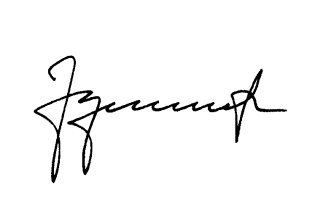 Przewodnicząca Komitetu Naukowegodr n. med. Jadwiga Pyszkowska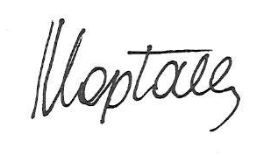                                Przewodnicząca Komitetu Organizacyjnegomgr Izabela Kaptacz